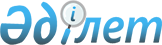 Об установлении арендной платы за пользование жилищем из государственного арендного жилищного фонда
					
			Утративший силу
			
			
		
					Постановление акимата города Экибастуза Павлодарской области от 30 ноября 2009 года N 760/12. Зарегистрировано Управлением юстиции города Экибастуза Павлодарской области 15 декабря 2009 года N 12-3-245. Утратило силу постановлением акимата города Экибастуза Павлодарской области от 09 сентября 2013 года N 898/9      Сноска. Утратило силу постановлением акимата города Экибастуза Павлодарской области от 09.09.2013 N 898/9.

      В соответствии со статьей 31 Закона Республики Казахстан "О местном государственном управлении и самоуправлении в Республике Казахстан", статьей 97 Закона Республики Казахстан "О жилищных отношениях", на основании Указа Президента Республики Казахстан "О Государственной программе жилищного строительства в Республике Казахстан на 2008 - 2010 годы" от 20 августа 2007 года N 383 и методики расчета арендной платы, взимаемой в государственных арендных домах, утвержденной приказом Министра индустрии торговли Республики Казахстан от 30 сентября 2008 года N 395, акимат города Экибастуза ПОСТАНОВЛЯЕТ:



      1. Установить ежемесячную плату за аренду жилища из государственного арендного жилищного фонда, находящегося по адресу: город Экибастуз, улица Бухар—Жырау 286 "А" в размере 45,68 тенге за один квадратный метр общей площади.



      2. Исключен постановлением акимата города Экибастуза Павлодарской области от 30.01.2012 N 142/2 (вводится в действие по истечении 10 (десяти) календарных дней после дня его первого официального опубликования).



      3. Контроль за исполнением настоящего постановления возложить на заместителя акима города Экибастуза Дычко Н.В.



      4. Настоящее постановление вводится в действие по истечении десяти календарных дней со дня первого официального опубликования.      Аким города Экибастуза                     Н. Набиев
					© 2012. РГП на ПХВ «Институт законодательства и правовой информации Республики Казахстан» Министерства юстиции Республики Казахстан
				